RE: Confirmation									11-05-22Dear Parent/Guardian, Below is some extra information regarding Confirmation on Friday. Confirmation is on Friday at 5 p.m. (sharp). Therefore, we ask that you are seated for the Mass by 4:50 p.m.A key part of the service is when the pupil is anointed with Chrism. At this point, the sponsor is to come forward and stand behind the pupil. They are then required to place their right hand on the pupil’s right shoulder. Parents and guardians are asked to refrain from taking pictures during the Mass. There will be opportunities at the end of the service for group/individual pictures.Numbers and seating arrangements for Confirmation are printed overleaf.We look forward to welcoming you to our Confirmation Mass on Friday evening.Yours sincerely, Michael MurrayConfirmation Seating Arrangements Please see below the seating arrangements for Confirmation on Friday.** There is no kneeler for this row of seats.*These rows are slightly shorterA row will be allocated for each pupil for their sponsor and family members. Each row should be able to hold 6-7 people. There will be a limited number of extra seats available upstairs. St. Mary’s P.S and Cill Chluana Parish Nursery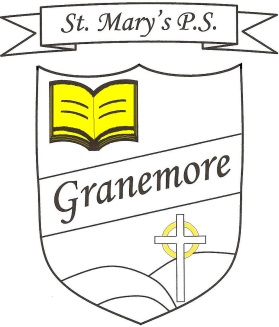 Learning through faith, laughter and love.123 Granemore RoadTassaghCo ArmaghBT20 2NJPrincipal: Mrs B Casey bcasey632@c2kni.netLearning through faith, laughter and love.Telephone:  02837538018Facsimile :  028 37538018FamilySponsor1 Orla**AisleMr. MMr. MMr. MFamilySponsor2 Shea*Aisle1 Niamh*SponsorFamilyFamilySponsor3 KeeleyAisle2 Darragh LSponsorFamilyFamilySponsor4 Ava - LouiseAisle3 ClodaghSponsorFamilyFamilySponsor5 RossAisle4 Darragh HSponsorFamilyFamilySponsor6 KateAisle5 ConorSponsorFamilyFamilySponsor7 JoeAisle6 TaraSponsorFamilyFamilySponsor8 RyanAisle7 KatieSponsorFamilyFamilySponsor9 AislingAisle8 CohenSponsorFamilyFamilySponsor10 PeterAisle9 ClaraSponsorFamilyFamilySponsor11 SaoirseAisle10 LeoSponsorFamilyFamilySponsor12 Holly VAisle11 JohnJoeSponsorFamilyFamilySponsor13 DaithiAisle12 CaelaSponsorFamilyFamilySponsor14 OdhranAisle13 AaronSponsorFamilyFamilySponsor15 Hollie kAisle14 BenSponsorFamilyFamilySponsor16 EadaoinAisle15 JackSponsorFamily